Name Ikram ullah khanId no 15072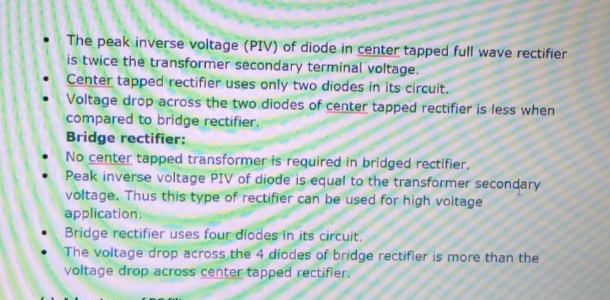 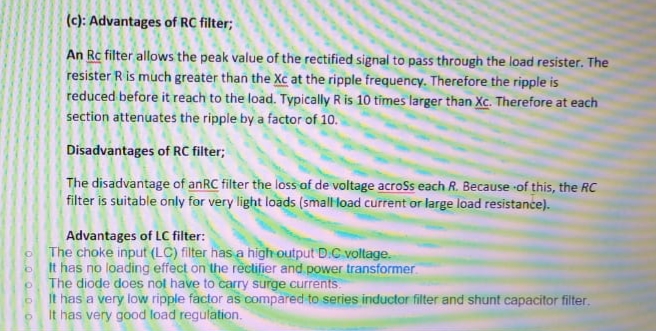 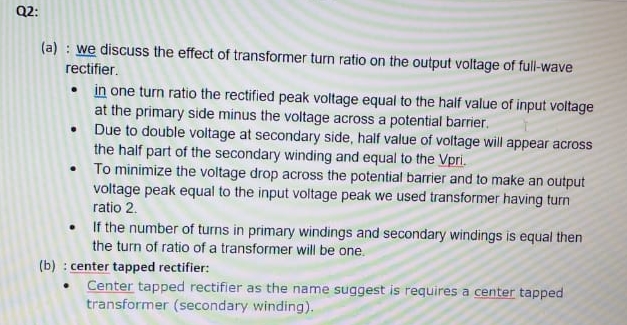 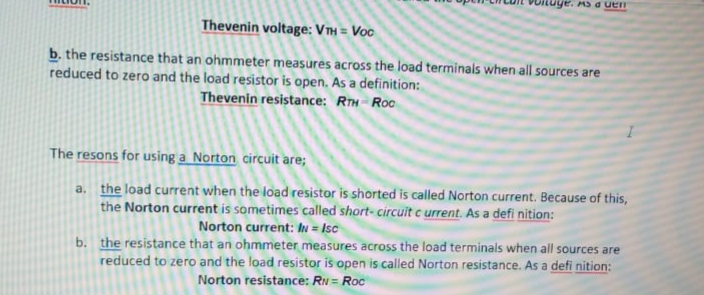 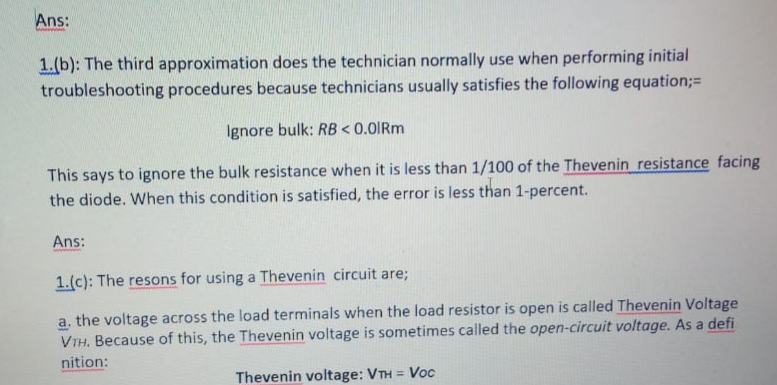 